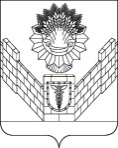 СОВЕТТБИЛИССКОГО СЕЛЬСКОГО ПОСЕЛЕНИЯТБИЛИССКОГО РАЙОНАРЕШЕНИЕот 28 марта 2019 года                                                                       № 448ст-ца ТбилисскаяО награждении Почетной грамотойСовета Тбилисского сельского поселенияТбилисского района	Рассмотрев ходатайство главы Тбилисского сельского поселения Тбилисского района А.Н. Стойкина о награждении Почетной грамотой Совета Тбилисского сельского поселения Тбилисского района, руководствуясь решением Совета Тбилисского сельского поселения Тбилисского района от 24 мая 2018 года № 353 «Об утверждении Положения о Почетной грамоте Совета Тбилисского сельского поселения Тбилисского района и Благодарности Председателя Совета Тбилисского сельского поселения Тбилисского района», статьей 26 устава Тбилисского сельского поселения Тбилисского района», Совет Тбилисского сельского поселения Тбилисского района р е ш и л:	1. За добросовестную и эффективную работу на благо Тбилисского сельского поселения Тбилисского района и большой личный вклад в развитие местного самоуправления в Тбилисском сельском поселении Тбилисского района, в связи с празднованием Дня местного самоуправления в России наградить Почетной грамотой Совета Тбилисского сельского поселения Тбилисского района:2. Решение вступает в силу со дня его подписания.Председатель Совета Тбилисского сельского поселения Тбилисского района							В.В. СоломахинАсееваЕвгения Александровича   - руководителя муниципального казенного учреждения «Учреждение по хозяйственному обеспечению деятельности органов местного самоуправления Тбилисского сельского поселения Тбилисского района»;ВойтоваВалерия Вячеславовича- заместителя главы Тбилисского сельского поселения Тбилисского района;ВоронкинаДмитрия Евгеньевича- начальника отдела делопроизводства и организационно-кадровой работы администрации Тбилисского сельского поселения Тбилисского района;МельниковуАнну Борисовну- начальника финансового отдела администрации Тбилисского сельского поселения Тбилисского района.